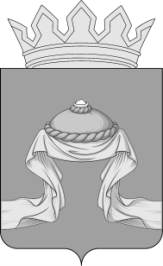 Администрация Назаровского районаКрасноярского краяПОСТАНОВЛЕНИЕ«02» 04 2020                                  г. Назарово                                       № 120-пОб утверждении Порядка составления проекта решения Назаровского районного Совета депутатов о районном бюджете на очередной финансовый год и плановый период	В соответствии с пунктом 2 статьи 169 Бюджетного кодекса Российской Федерации, решением Назаровского районного Света депутатов от 26.04.2011 № 12-70 «Об утверждении Положения о бюджетном процессе в муниципальном образовании Назаровский район», руководствуясь Уставом муниципального образования Назаровский район и в целях своевременной и качественной разработки проекта решения Назаровского районного Совета депутатов о районном бюджете на очередной финансовый год и плановый период, ПОСТАНОВЛЯЮ:	1. Утвердить Порядок составления проекта решения Назаровского районного Совета депутатово районном бюджете на очередной финансовый год и плановый периодсогласно приложению 1.	2. Утвердить Положениео бюджетной комиссии по разработке проекта решенияНазаровского районного Совета депутатов о районном бюджете на очередной финансовый год и плановый период согласно приложению 2.3. Утвердить состав бюджетной комиссии по разработке проекта решения Назаровского районного Совета депутатов о районном бюджете на очередной финансовый год и плановый период согласно приложению 3.	4. Признать утратившим силу:	постановление администрации Назаровского района от 27.09.2013 № 499-п «Об утверждении Порядка составления проекта решения Назаровского районного Совета депутатов о районном бюджете на очередной финансовый год и плановый период»;	постановление администрации Назаровского района от 09.12.2015       № 390-п «О внесении изменений в постановление администрации Назаровского района «Об утверждении Порядка составления проекта решения Назаровского районного Совета депутатов о районном бюджете на очередной финансовый год и плановый период».	5. Отделу организационной работы и документационного обеспечения администрации района (Любавина) разместить постановление на официальном сайте муниципального образования Назаровский район Красноярского края  в информационно - телекоммуникационной сети «Интернет».	6. Контроль за исполнением  постановления возложить на  заместителя главы района, руководителя финансового управления администрации Назаровского района (Мельничук).	7. Постановление вступает в силу со дня подписания.Глава района								  Г.В. Ампилогова							Приложение 1							к постановлению администрации							Назаровского района							«02» 04 2020 № 120-пПорядок составления проекта решения Назаровского районного Совета депутатово районном бюджете на очередной финансовый год и плановый период	1. Настоящий Порядокопределяет  взаимодействие участников бюджетного процесса, устанавливает сроки  представления необходимой информации  структурными подразделениями администрации Назаровского района и муниципальными образованиямиНазаровского  района (далее - Порядок).	2. Проект решения Назаровского решения о районном бюджете на очередной финансовый год и плановый период (далее –проект районного бюджета) составляется в соответствии с Бюджетным кодексом Российской Федерации, решением Назаровского районного Совета депутатов от 26.05.2016№  8-55 «Об утверждении Положения о бюджетном процессе в муниципальном образовании Назаровский район», направлениями бюджетной политики, определяемыми в ежегодном послании Президента Российской Федерации Федеральному Собранию Российской Федерации, исходя из прогноза социально-экономического развития Назаровского района на очередной финансовый год и плановый период.	3. Понятия, используемые в настоящем Порядке:	«действующие обязательства» - расходные обязательства, подлежащие исполнению в очередном финансовом году за счет средств районного бюджета в объеме, установленном в соответствии с действующими нормативными правовыми актами (за исключением нормативных правовых актов, действие которых истекает, приостановлено или предлагается к отмене начиная с очередного финансового года), договорами и соглашениями;	«принимаемые обязательства» - планируемое (предлагаемое) увеличение объема действующих обязательств в очередном финансовом году;	«бюджет действующих обязательств» - объем бюджетных ассигнований, необходимых для исполнения действующих обязательств в очередном финансовом году;	«бюджет принимаемых обязательств» - объем бюджетных ассигнований, необходимых для исполнения принимаемых обязательств в очередном финансовом году и плановом периоде (с распределением по годам);	4. Исходной базой для составления проекта районного бюджета являются:	а) послание Президента Российской Федерации, определяющее бюджетную политику (требования к бюджетной политике) в Российской Федерации;	б) основные направления бюджетной и налоговой политики Красноярского края и Назаровского района на очередной финансовый год и плановый период;	в) прогноз социально-экономического развития Назаровского района на очередной финансовый год и плановый период;	г) отчет об исполнении районного бюджета в отчетном финансовом году и основные показатели ожидаемого исполнения районного бюджета в текущем финансовом году;	д) решения Назаровского районного Совета депутатов (проекты решений), иные нормативные правовые акты (проекты нормативных правовых актов), договоры и соглашения (их проекты), заключенные от имени Назаровского района, устанавливающие расходные обязательства Назаровского района;	е) реестр расходных обязательств Назаровского района и изменения, которые планируется в него внести в соответствии с проектами нормативных правовых актов, договоров и соглашений, заключенных от имени Назаровского района, устанавливающих расходные обязательства Назаровского района;	ж) бюджетный прогноз (проект бюджетного прогноза, проект изменений бюджетного прогноза) Назаровского района на долгосрочный период;	з) муниципальные программы (проекты  муниципальных программ, проекты изменений указанных программ);	5. При составлении проекта районного бюджета Администрация Назаровского района в установленные настоящим Порядком сроки:	а) одобряет основные направления бюджетной и налоговой политики Назаровского района на очередной финансовый год и плановый период, прогноз социально-экономического развития Назаровского района на очередной финансовый год и плановый период, проект бюджетного прогноза (проект изменений бюджетного прогноза) Назаровского района на долгосрочный период;	б) одобряет основные характеристики проекта районного бюджета;	д) рассматривает проект районного бюджета для внесения в Назаровский районный Совет депутатов.	6. При составлении проекта районного бюджета финансовое управление администрации Назаровского района в установленные настоящим Порядком сроки:	а) организует составление проекта районного бюджета;	б) разрабатывает основные направления бюджетной и налоговой политики Назаровского района на очередной финансовый год и плановый период;	в) составляет проект  районного бюджета, в том числе определяет основные характеристики районного бюджета, распределение бюджетных ассигнований по бюджетной классификации Российской Федерации;	г) доводит до главных распорядителей средств районного бюджета предельные объемы бюджетных ассигнований на обеспечение расходных обязательств Назаровского района на очередной финансовый год и плановый период (включая предельные объемы бюджетных ассигнований на осуществление бюджетных инвестиций в форме капитальных вложений в объекты недвижимого имущества муниципальной собственности Назаровского района);	е) обеспечивает методологическое руководство планированием бюджетных ассигнований главными распорядителями средств районного бюджета на очередной финансовый год и плановый период;	ж) разрабатывает и представляет в Бюджетную комиссию предложения по вопросам социально-экономического развития Назаровского района и по бюджетным проектировкам на очередной финансовый год и плановый период, образованную в соответствии с постановлениемАдминистрации Назаровского района (далее - Бюджетная комиссия), предложения по распределению бюджета принимаемых обязательств между главными распорядителями средств районного бюджета в соответствии                           с действующими нормативными правовыми актами, протоколами совещаний, проводимых главой Назаровского района, соглашениями, заключенными с главными распорядителями средств краевого бюджета (за исключением бюджетных ассигнований на осуществление бюджетных инвестиций);	з) согласовывает представленные главными администраторами доходов районного бюджета прогнозы поступления доходов в районный бюджет, в том числе доходов от приносящей доход деятельности, источников финансирования дефицита районного бюджета;	и) проводит сверку исходных данных, указанных в разделе 1приложения 2 к решению Назаровского районного Совета депутатов от 21.11.2019 № 42-293 «Об утверждении Порядка определения объема и распределения между муниципальными образованиями дотаций на выравнивание бюджетной обеспеченности поселений из бюджета муниципального района»;	к) проводит проверку представленных расчетов объемов бюджетных ассигнований на введение новых (увеличение действующих) расходных обязательств Назаровского района, представленных главными распорядителями средств района бюджета, необходимых для исполнения принимаемых обязательств, составляет и вносит в Бюджетную комиссию сводный перечень новых (увеличение действующих) расходных обязательств Назаровского района на рассмотрение;	л) разрабатывает проект бюджетного прогноза (проект изменений бюджетного прогноза) Назаровского района на долгосрочный период на основе (проекта изменений) прогноза социально-экономического развития Назаровского района на долгосрочный период.	7. При составлении проекта районного бюджета отдел экономического анализа и прогнозирования администрации Назаровского района в установленные настоящим Порядком сроки:	а) разрабатывает предварительный и уточненный прогноз социально-экономического развития Назаровского района на очередной финансовый год и плановый период, разрабатывает предварительные и уточненные параметры прогноза социально-экономического развития Назаровского района на очередной финансовый год и плановый период;	б) формирует аналитические записки об оценке социально-экономического развития Назаровского района в текущем финансовом году и прогнозе социально-экономического развития Назаровского района на очередной финансовый год и плановый период;	г) формирует перечень  муниципальных программ, обеспечивает методологическое руководство и координацию при разработке и реализации муниципальных программ, за исключением согласования объемов финансирования на очередной финансовый год и плановый период;	д) разрабатывает прогноз социально-экономического развития Назаровского района на долгосрочный период.	8. При составлении проекта районного бюджетаструктурные подразделения администрации Назаровского района, отделы администрации Назаровского района  (должностные лица) в установленные приложением 1 к настоящему Порядку сроки:	а) разрабатывают предварительный и уточненный прогнозы социально-экономического развития Назаровского района на очередной финансовый год и плановый период по курируемым направлениям;	б) формируют аналитические записки о социально-экономическом развитии в Назаровском районе сфер (областей) муниципального управления;	в) обеспечивают в пределах объемов бюджетных ассигнований планирование бюджетных ассигнований, направляемых на исполнение расходных обязательств Назаровского района в очередном финансовом году и плановом периоде;	г) готовят и в пределах своей компетенции реализуют предложения по оптимизации состава закрепленных за ними расходных обязательств и объема бюджетных ассигнований, необходимых для их исполнения (в пределах объемов бюджетных ассигнований на обеспечение расходных обязательств);	д) распределяют объемы бюджетных ассигнований по классификации расходов бюджетов Российской Федерации;	е) обеспечивают разработку и представление прогноза поступления доходов в районный бюджет, в том числе доходов от приносящей доход деятельности, источников финансирования дефицита районного бюджета, а также их согласование с финансовым управлением администрации Назаровского района;	ж) представляют в финансовое управление администрации Назаровского района и отдел экономического анализа и прогнозирования администрации Назаровского района материалы, необходимые для составления проекта краевого бюджета;	з) в установленном порядке разрабатывают муниципальные программы,  а также проекты правовых актов о внесении изменений в них;	и) представляют в установленном порядке в отдел экономического анализа и прогнозирования администрации Назаровского районаплан оказания муниципальных услуг (выполнения работ) муниципальными учреждениями, находящимися в их ведении;	к) формируют  муниципальное задание на оказание муниципальных услуг (выполнение работ) в соответствии со статьей 69.2 Бюджетного кодекса Российской Федерации и постановлением администрации Назаровского района от 13.03.2020 №65-п «Об утверждении Порядка формирования муниципального задания в отношении муниципальных учреждений и финансового обеспечения выполнения муниципального задания»;	л) направляют в финансовое управление администрации Назаровского районапредложения по введению новых (увеличению действующих) расходных обязательств.	9. В ходе составления проекта районного бюджета проекты постановлений администрации Назаровского района, предусматривающих утверждение муниципальных программ, предлагаемых к финансированию с очередного финансового года (изменения в действующие муниципальные программы Красноярского края в части изменений бюджетных ассигнований при планировании районного бюджета на очередной финансовый год и плановый период), рассматриваются Бюджетной комиссией в срок до 1 ноября текущего финансового года.	10. Составление проекта районного бюджета осуществляется в соответствии с графиком согласно 1 к настоящему Порядку.	В случае если последний день срока представления материалов и документов приходится на нерабочий день, материалы и документы представляются в предшествующий ему рабочий день.							Приложение 1							к Порядку составления  проекта								решения Назаровского районного 								Совета депутатово районном 								бюджете на очередной финансовый 							год и плановый периодГрафиксоставления проекта решения Назаровского районногоСовета депутатов на очередной финансовый год и плановый период	Принятые условные сокращения в настоящем приложении:	1) ОЭиП–отдел экономики и прогнозирования администрации Назаровского района;	2) ФУ – финансовое управление администрация Назаровского района;	3) ОГиИО – отдел градостроительства и имущественных отношений администрации Назаровского района;	4) ГРБС – администрация Назаровского района, структурные подразделения администрации Назаровского района (должностные лица);	5) ГМО – главы муниципальных образований Назаровского района.							Приложение 2							к постановлению администрации							Назаровского района							«02» 04 2020 № 120-пПоложениео бюджетной комиссии по разработке проекта решенияНазаровского районного Совета депутатов о районном бюджете на очередной финансовый год и плановый период1. Бюджетная комиссия по разработке проекта решения о районном бюджете на очередной финансовый год и плановый период (далее - Бюджетная комиссия) является совещательным органом, образованным в целях обеспечения своевременной и качественной разработки проекта районного бюджета на очередной финансовый год и плановый период, взаимодействия органов местного самоуправления Назаровского района и субъектов бюджетного планирования.2. Бюджетная комиссия руководствуется в своей деятельности Конституцией Российской Федерации, федеральными законами, постановлениями и распоряжениями Правительства Российской Федерации, указами Президента Российской Федерации, законами Красноярского края, постановлениями и распоряжениями Правительства Красноярского края, Уставом муниципального образования Назаровский район Красноярского края, решениями Назаровского  районного Совета депутатов, постановлениями и распоряжениями администрации Назаровского района.3. Основными задачами деятельности Бюджетной комиссии являются:- рассмотрение вопросов, связанных с составлением проекта районного бюджета на очередной финансовый год и плановый период;- обеспечение взаимодействия органов местного самоуправления района по определению параметров районного бюджета на очередной финансовый год и плановый период.4. Бюджетная комиссия для реализации возложенных на нее задач осуществляет следующие функции:а) рассматривает и одобряет предложения по формированию основных направлений налоговой и бюджетной политики на очередной финансовый год и плановый период;б) рассматривает и одобряет основные характеристики проекта районного бюджета на очередной финансовый год и плановый период, а также проекты объемов бюджетных ассигнований на исполнение действующих и принимаемых расходных обязательств Назаровского района;в) рассматривает предложения по определению перечня муниципальных программ, предлагаемых к реализации с очередного финансового года и планового периода;г) рассматривает предложения по определению объема бюджетных ассигнований районного бюджета на реализацию муниципальных программ и осуществление капитальных расходов;д) рассматривает не согласованные между главными распорядителями средств районного бюджета вопросы по изменениям ведомственной структуры расходов районного бюджета на очередной финансовый год, расчетам по статьям классификации доходов районного бюджета и источникам финансирования дефицита районного бюджета;е) рассматривает вопросы заключения соглашений с муниципальными образованиями района о передаче части полномочий по вопросам местного значения и безвозмездных отчислений из бюджетов поселений на уровень районного бюджета, а также из районного бюджета в бюджеты поселений на очередной финансовый год и плановый период;ё) рассматривает другие вопросы, касающиеся составления проекта районного бюджета на очередной финансовый год и плановый период.5. Бюджетная комиссия имеет право:- запрашивать в установленном порядке у органов местного самоуправления Назаровского района, главных распорядителей средств районного бюджета для принятия решений документы, материалы и информацию;- заслушивать на своих заседаниях представителей главных распорядителей, распорядителей, получателей средств районного бюджета, муниципальных образований района по вопросам, относящимся к компетенции Бюджетной комиссии.6. Заседания Бюджетной комиссии проводит председатель комиссии или его заместитель. Заседание комиссии считается правомочным, если на нем присутствуют не менее половины ее членов.7. Решения Бюджетной комиссии принимаются большинством голосов присутствующих на заседании членов комиссии.8. Решения Бюджетной комиссии оформляются протоколами и в 3-дневный срок направляются главным распорядителям средств районного бюджета, муниципальным образованиям Назаровского района.							Приложение 3							к постановлению администрации							Назаровского района							«02» 04 2020 № 120-пСоставбюджетной комиссии по разработке проекта решения Назаровского районного Совета депутатов о районном бюджете на очередной финансовый год и плановый период№Материалы и документыОтветственный исполнительСрок представленияКудапредставляется123451Прогноз социально-экономического развития Назаровского района на очередной финансовый год и плановый периодОЭиПпо установленному графикуМинистерство экономики и регионального развития Красноярского края2Реестры расходных обязательств  главных распорядителей средств     для формирования планового реестра 
расходных обязательств                    ГРБСдо 1 августаФУ3Оценка за текущий год и прогноз на очередной финансовый год и плановый период выпадающих доходов бюджетов сельсоветов и районного бюджета в связи с предоставлением налоговых льгот в соответствии с законодательством муниципального образования в разрезе категорий налогоплательщиков, налогов, организаций, в муниципальном образованииГМО,ОЭиПдо 10 августаФУ4Прогноз доходной части  бюджета на очередной финансовый год и плановый период с учетом изменений бюджетного и налогового законодательства, вступающего в силу с 1 января очередного года, соответствующих лет планового периода в соответствии с бюджетной классификацией доходов бюджетов Российской Федерации.Оценка доходной части районного бюджета за текущий год.Нормативные правовые акты и проекты нормативных правовых актов об установленных и планируемых на территории муниципального образования местных налогах (сборах) и их ставки, вступающие в силу с 1 января очередного года.По категориям земель:- предполагаемые ставки арендной платы;- площади земельных участков, облагаемых земельным налогом;- площади земельных участков, сданных в аренду.Предложения о принятых мерах по повышению качества планирования доходной части.Иные показатели, определенные Бюджетным кодексом Российской Федерации ОЭиП,ОГиИОдо 15 августаФУ5Перечень муниципальных программ (внесение изменение в перечень муниципальных программ)ОЭиПдо 15 августаФУ6Исходные данные для расчетов межбюджетных трансфертов, связанных с выравниванием бюджетной обеспеченности муниципальных образований Назаровского района, по форме, устанавливаемой министерством финансов Красноярского краяФУдо 1 сентябряГМО(на согласование)7Основные направления налоговой и бюджетной политики на очередной финансовый год и плановый периодФУдо 15 сентябряГлаве Назаровского района8Разработка порядка и методики планирования бюджетных ассигнований районного бюджета на  очередной финансовый год и плановый периодФУдо 5 октябряГРБС9Предоставление прогнозных расчетов на очередной финансовый год и плановый период по формам, установленным ФУ ГРБСдо 20 октябряФУ10Расчет  о предоставлении бюджетам сельсоветов межбюджетных трансфертов на осуществление подвоза учащихся к общеобразовательным учреждениямУправление образования администрации Назаровского районадо 20 октябряФУ11Предварительные итоги социально-экономического развития Назаровского района  за 9 месяцев текущего финансового,  ожидаемые итоги социально-экономического развития  за текущий финансовый годОЭиПдо 1 ноября ФУ 12Проект бюджетного прогноза на долгосрочный период ФУдо 31 октября Главе Назаровского района13Предельные объемы бюджетных ассигнований на обеспечение расходных обязательств районного бюджета ФУдо 31 октябряГРБС14Представление предложений по распределению   предельных объемов бюджетных    ассигнований по разделам,  подразделам, целевым статьям и видам расходов бюджетной классификации Российской Федерации	ГРБСдо 1 ноября	ФУ15Проект решения Назаровского районного Совета депутатов  о районном бюджете на  очередной финансовый год и плановый период с приложением документов, подлежащих внесению в представительный орган  в соответствии с бюджетным законодательствомФУдо 11 ноябряГлаве Назаровского района16Проект решения Назаровского районного Совета депутатов о районном бюджете на очередной финансовый год с приложением документов, подлежащих внесению в представительный орган  в соответствии с бюджетным законодательствомГлава Назаровского районадо 15 ноября Назаровский районный Совет депутатовАмпилоговаГалина Владимировна- глава Назаровского района, председатель комиссии;МельничукНаталья Юрьевна- заместитель главы района, руководитель финансового управления администрации района, заместитель председателя комиссии;МихайловаЕлена Васильевна- начальник бюджетно-экономического отдела финансового управления администрации района, секретарь комиссии;АбраменкоСергей Михайлович- начальник отдела по правовым вопросам администрации района;АлеевскийЮрий Александрович- начальник отдела по градостроительству и имущественных отношений администрации района;БаклановаЮлия Николаевна- главный специалист отдела культуры, спорта и молодежной политики администрации района;БожкевичОльга Александровна- заведующая отделом, главный бухгалтер отдела учета, контроля и отчетности администрации района;ДедюхинаЛюбовь Васильевна- заместитель главы района по социальным вопросам;ЕвсеенкоСергей Викторович- заместитель главы  района по жизнеобеспечению района;КондаковаРаиса Александровна- начальник отдела сельского хозяйства администрации района;КрицкийАлександр Иванович- начальник муниципального казенного учреждения служба «Заказчик» Назаровского района;ЛюбавинаЕлена Петровна- начальник отдела организационной работы и документационного обеспечения администрации района;МордвиноваТатьяна Владимировна- начальник отдела экономического анализа и прогнозирования администрации района;НедикИгорь Викторович- заместитель главы района по сельскому хозяйству;ПарамоноваТатьяна Анатольевна- заместитель главы района, руководитель управления образования администрации района;ПаращакНадежда Викторовна- начальник  отдела культуры, спорта и молодежной политики администрации района;СтернакОльга Валерьевна- ведущий специалист отдела культуры, спорта и молодежной политики администрации района;ЩетниковЕвгений Александрович- главный специалист по вопросам безопасности района, гражданской обороне, чрезвычайным ситуациям и пожарной безопасности администрации района